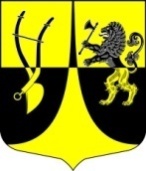 Администрациямуниципального образования «Пустомержское сельское поселение»Кингисеппского  муниципального районаЛенинградской областиПОСТАНОВЛЕНИЕот  20.10.2020  г. №  200«Об утверждении норматива стоимости одногоквадратного метра общей площади жилья натерритории МО «Пустомержское сельское поселение» на 4-й квартал 2020 года»                  В целях реализации на территории муниципального образования «Кингисеппский муниципальный район» федеральных целевых программ , государственных программ Ленинградской области и муниципальных программ, направленных на улучшение жилищных условиях граждан и  руководствуясь методическими рекомендациями по определению норматива стоимости одного квадратного метра  общей площади жилья в муниципальных образованиях Ленинградской области и стоимости одного квадратного метра  общей площади жилья на сельских территориях Ленинградской области, утвержденными распоряжением Комитета по строительству Ленинградской области от 13 марта 2020 г.   № 79 «О мерах по обеспечению осуществления полномочий комитета по строительству Ленинградской области по расчету субсидий и социальных выплат, предоставляемых на строительство (приобретение) жилья за счет средств областного бюджета Ленинградской области мероприятий государственных программ Российской Федерации «Обеспечение доступным и комфортным жильем и коммунальными услугами граждан Российской Федерации» и «Комплексное развитие сельский территорий», а также мероприятий государственных программ Ленинградской области «Формирование городской среды и обеспечение качественным жильем граждан на территории Ленинградской области» и Комплексное развитие сельский территорий Ленинградской области»  , приказом Министерства строительства и жилищно-коммунального хозяйства РФ «О показателях средней рыночной стоимости одного квадратного метра общей площади жилого помещения по субъектам Российской Федерации на 4 квартал 2020 года»  от 29.09.2020 г. № 557/пр, администрация МО «Пустомержское сельское поселение» , администрация постановляет :Утвердить на 4-й квартал 2020 года норматив стоимости одного квадратного метра общей площади жилья в МО «Пустомержское сельское поселение»  в размере 56194 руб. (в соответствии с Приложением).Данное постановление опубликовать в средствах массовой информации и на официальном сайте администрации МО «Пустомержское сельское поселение»;Контроль за исполнением данного постановления оставляю за собой.И.о.Главы администрации МО«Пустомержское сельское поселение» ___________________   Артемьев А.А.Исп. Крючкова С.Г. тел. 64-432Приложение кПостановлению администрации МО «Пустомержское сельское поселение» от 20.10.2020 г.  № 200Расчет стоимости одного квадратного метра общей площади жилья на 4-й квартал 2020 года                                                                                                                                                                                                 по муниципальному образованию «Пустомержское сельское поселение» Кингисеппского муниципального района Ленинградской области ООО «Группа Компаний «Альянс Плюс» = 38000 руб.АН «ГРАДЪ  НЕДВИЖИМОСТЬ» = (37000+38000): 2 = 37500 руб. АН «ВеГА» = (41500+43000+43000+45000+45000+46500) : 6 = 44000 руб.АО «Россельхозбанк» - сделок не былоАО «ЛенОблАИЖК» = 62580 руб. СТ. кредит  =  (38000 +37500+44000+62580 ) : 4 =  45520 руб . Ст. стат. - = (71912,91 + 71920,54) : 2 = 71916  руб.73 коп.  Ст. строй - строительство не ведетсяФормула  Ср. кв.м.= ( Ст. дог. х  0,92 + Ст.кред. х  0,92 + Ст.стат. + Ст.строй ) : 4 = Ср. кв.м.=  (45520 х  0,92 + 71916 - 73)  : 2 = 56897 руб. 56 коп.Ср. кв.м. = 56897- 56 х 1,006  = 57238 руб. 94 коп.  Стоимость 1 кв.м. = нормативу  стоимости одного квадратного метра общей площади жилья  = 57238 руб. 94 коп.В соответствии с Методическими рекомендациями по определению норматива стоимости одного квадратного метра  общей площади жилья в муниципальных образованиях Ленинградской области и стоимости одного квадратного метра  общей площади жилья на сельских территориях Ленинградской области, утвержденными распоряжением Комитета по строительству Ленинградской области от 13 марта 2020 г.   № 79 , норматив стоимости одного квадратного метра общей площади жилья на территории поселения не должен быть выше норматива стоимости одного квадратного метра общей площади жилья по Ленинградской области, установленной Министерством строительства и жилищно-коммунального хозяйства РФ.Приказом Министерства строительства и жилищно-коммунального хозяйства РФ от 29.09.2020 г. № 557/пр утвержден показатель средней рыночной стоимости одного квадратного метра общей площади жилья по Ленинградской области на 4 квартал 2020 года в размере 56194  рубля.Таким образом, на 4 квартал 2020 года утверждаемый СТквм = 56194 руб.